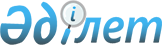 Масақ селолық округі Нұрлы ауылының ұсақ малдарына жануарлар мен адамға ортақ жұқпалы  аурулардың (бруцеллез) профилактикасы және олармен күресу бойынша шектеу іс-шараларын енгізе отырып ветеринариялық режимін белгілеу туралы
					
			Күшін жойған
			
			
		
					Алматы облысы Еңбекшіқазақ ауданы әкімдігінің 2009 жылғы 22 маусымдағы N 512 қаулысы. Алматы облысы Әділет департаменті Еңбекшіқазақ ауданының әділет басқармасында 2009 жылы 21 шілдеде N 2-8-117 тіркелді. Күші жойылды - Алматы облысы Еңбекшіқазақ ауданы әкімдігінің 2009 жылғы 28 қазандағы N 1089 қаулысымен      Ескерту. Күші жойылды - Алматы облысы Еңбекшіқазақ ауданы әкімдігінің 2009.10.28 N 1089 Қаулысымен       

Қазақстан Республикасындағы "Жергілікті мемлекеттік басқару және өзін-өзі басқару туралы" Заңының 31-бабының 18-тармағын, Қазақстан Республикасы "Ветеринария туралы" Заңының 10-бабының 2-тармағы 9-тармақшасы және Қазақстан Республикасының Ауыл шаруашылық Министрінің 2004 жылғы 5 қарашадағы N 632 "Жануарлар және адамға ортақ жұқпалы аурулардың (бруцеллез) профилактикасы және олармен күресу бойынша ветеринариялық - санитариялық және санитариялық - эпидемиологиялық ережелерін бекіту туралы" бұйрығын басшылыққа ала отырып және Еңбекшіқазақ аудандық аумақтық инспекциясының мемлекеттік бас ветеринариялық инспекторының 2009 жылғы 29 мамыр айындағы N 12 ұсынысына сәйкес адамдарды (бруцеллез) ауруынан қорғау мақсатында аудан әкімдігі ҚАУЛЫ ЕТЕДІ:

       

1. Масақ селолық округі Нұрлы ауылының ұсақ малдарына жануарлар мен адамға ортақ жұқпалы аурулардың (бруцеллез) профилактикасы және олармен күресу бойынша шектеу іс-шараларын енгізе отырып ветеринариялық режимі белгіленсін.

       

2. Жануарлар мен адамға ортақ жұқпалы аурулардың (бруцеллез) профилактикасы және олармен күресу мақсатында шектеу іс-шаралар жоспары қосымшаға сәйкес жүргізілсін.

       

3. Еңбекшіқазақ ауданы аумақтық инспекция бастығы Сайлау Қабылбекұлы Темешов /келісім бойынша/ пен Еңбекшіқазақ аудандық мемлекеттік санитарлық - эпидемиологиялық қадағалау басқармасы бастығы Мұхаметжан Нұрхамитұлы Хасенов /келісім бойынша/ бірлесіп, бруцеллез ауруына оң нәтиже берген ошақтарда бруцеллезге қарсы қолданылатын режимнің сақталуын жоспарлы түрде тексеруді, осы нысандарға бекітілген санитарлық дәрігермен бірлесе отырып эпидемиологиялық, сондай- ақ ветеринарлық - санитарлық, ағартушылық жұмыстарын жүргізсін және де шаралардың орындалуына бақылауды аудандық аумақтық инспекциясы мен аудандық санитарлық - эпидемиологиялық қадағалау басқармасы жүзеге асырсын.

      Аумақтық мемлекеттік инспекциясы аурудан таза емес пункттерде ұсталатын барлық ауруға бейім мал басы бойынша зерттеу барысында қатарынан екі рет теріс нәтиже алынса және барлық санитариялық шаралар орындалса шектеуді алу туралы ұсыныс енгізсін.

       

4. Осы қаулының орындалуын бақылау аудан әкімінің орынбасары Бөлтірік Аусадықұлы Жақыповқа жүктелсін.

       

5. Осы қаулы алғашқы ресми жарияланғаннан кейін күнтізбелік он күн өткен соң қолданысқа енгізілсін.      Аудан әкімі                                Ә. Тойбаев

Еңбекшіқазақ ауданы әкімдігінің

2009 жылғы 22 маусымдағы N 512

"Масақ селолық округі Нұрлы ауылының

ұсақ малдарына жануарлар мен адамға

ортақ жұқпалы аурулардың (бруцеллез)

профилактикасы және олармен күресу

бойынша шектеу іс-шараларын енгізе

отырып ветеринариялық режимін

белгілеу туралы" қаулысына

қосымша 

Жануарлар мен адамға ортақ жұқпалы аурулардың (бруцеллез) профилактикасы және олармен күресу бойынша шектеу іс-шараларының

ЖОСПАРЫ      Аудандық аумақтық инспекциясының

      бас мемлекеттік бас ветеринарлық

      инспекторы                                 М.Т. Мұстафаев      Аудандық ауыл шаруашылық

      бөлімінің бастығы                          А.Қ. Жұмағалиев
					© 2012. Қазақстан Республикасы Әділет министрлігінің «Қазақстан Республикасының Заңнама және құқықтық ақпарат институты» ШЖҚ РМК
				NВетеринарлық-санитарлық шараларОрындау мерзіміОрындаушыКімнің бақылауында1Қолайсыз ошаққа және де бірге бағылатын малдар табынына, отарына аудандық әкімдігі тарапынан шектеу қоюАуру мал анықталғандаАудандық ауылшаруашылық бөлімі бастығының орынбасарыАудандық ауылшаруашылығы бөлімінің бастығы2Індет ошағы анықталған жағдайда Еңбекшіқазақ аудандық мемлекеттік санитарлық эпидемиологиялық қадағалау басқармасына бір тәулік ішінде хабарлама берілсін.Ауру мал анықталғандаАудандық аумақтық инспекциясыАудандық ауылшаруашылық бөлімі3Ауру шыққан қораны эпизоотиялық эпидемиологиялық тексеру актісін шығаруАуру мал анықталғандаКомиссия құрамыАудандық аумақтық инспекциясының бас мемлекеттік ветеринарлық инспекторы4Анықталған ауру малды тез арада оқшаулап және оларды айқындалған уақыттан бастап 5 күн ішінде жоюАуру мал анықталғандаМал иесі, Лицензиялық мал дәрігері Республикалық мемлекеттік қазыналық кәсіпорын "Республикалық эпизоотиялық отряд"Ауылдық мал дәрігерлік инспекторы5Анықталған ауру малға таңба қойылсынАуру мал анықталғандаЛицензиялы мал дәрігеріАуылдық мал дәрігерлік инспекторы6Мал тұрған қораны тазалап, көң мен қиды далаға үйіп шығарылуы тиісАуру мал анықталғандаМал иесіАуылдық мал дәрігерлік инспекторы7Мал тұрған қораға және сойылған жерге дезинфекционная установка Комарова автокөлігімен залалсыздандыруАуру мал анықталғандаМал иесі Лицезиялы мал дәрігері Республикалық мемлекеттік қазыналық кәсіпорын "Республикалық эпизоотиялық отряд"Ауылдық мал дәрігерлік инспекторы8Ауру ошақта қорытынды залалсыздандыру жұмыстарын жүргізу, басқа мал ауырмасыШектеу алынғаннан кейінМал иесі Лицезиялы мал дәрігері Республикалық мемлекеттік қазыналық кәсіпорын "Республикалық эпизоотиялық отряд"Ауылдық мал дәрігерлік инспекторы9Қалған малдан екі рет қатарынан теріс нәтиже бергенше 15 -30 күнде қан алуБекітілген уақыттаМал иесі Лицезиялы мал дәрігері Республикалық мемлекеттік қазыналық кәсіпорын, "Республикалық эпизоотиялық отряд"Ауылдық мал дәрігерлік инспекторы10Екі рет таза шыққан сау малды 3 айлық тәртіппен бақылауға алу немесе әр 45 күнде 2 рет қан алуБекітілген уақыттаЛицензиялы мал дәрігер, мал иесіАуылдық мал дәрігерлік инспекторы11Малдың іш тастау жағдай байқалғанда түсік тексеріледіІш тастау жағдай байқалғандаЛицензиялы мал дәрігер, мал иесіАуылдық мал дәрігерлік инспекторы12Аурудан таза емес пункте ет сүт өнімдерінің сатылуы, сыртқа шығарылуы, малдардың әкелінуіне шығарылуына тыйым салынсынШектеу алынғаншаАуылдық мал дәрігерлік инспекторы және ішкі істер бөлімінің учаскелік полиция инспекторыАудандық аймақтық инспекциясының бақылауында13Жануарлар мен адамға ортақ жұқпалы ауруларынан (бруцеллез) таза емес ошақтардың тұрғындарымен аурудың алдын алу барысында жиналыс өткізілсінАуру тіркелген жағдайдаАуыл әкімшілігі, мал дәрігерлік инспекторы Ауылдық емханасыАудандық ауыл шаруашылық бөлімі14Ауданның мал базарларына мал дәрігерлік зертханалық анықтамасы болмаса малдар кіргізілмесін және сатылмасынКүнделіктіМал базарының басшысыАуылдық мал дәрігерлік инспекторы және ішкі істер бөлімінің учаскелік полиция инспекторы15Мал күтіміне қатысты барлық малшылардың бруцеллезге тексерілуі қадағалансынЖылына екі ретАуылдық округтердің дәрігерлеріАудандық санитарлық эпидемиологиялық қадағалау басқармасы